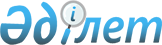 Об утверждении Положения о государственном учреждении "Отдел культуры и развития языков города Усть-Каменогорска"Постановление акимата города Усть-Каменогорска Восточно-Казахстанской области от 16 сентября 2022 года № 3144
      В соответствии с пунктом 2 статьи 40 Административного процедурно-процессуального Кодекса Республики Казахстан, статьей 124 Закона Республики Казахстан "О государственном имуществе", постановлением Правительства Республики Казахстан от 1 сентября 2021 года № 590 "О некоторых вопросах организации деятельности государственных органов и их структурных подразделений", акимат города Усть-Каменогорска ПОСТАНОВЛЯЕТ:
      1. Утвердить прилагаемое Положение о государственном учреждении "Отдел культуры и развития языков города Усть-Каменогорска".
      2. Государственному учреждению "Отдел культуры и развития языков города Усть-Каменогорска" обеспечить:
      1) в течение двадцати календарных дней со дня подписания настоящего постановления направление его копии в электронном виде на казахском и русском языках в республиканское государственное предприятие на праве хозяйственного ведения "Институт законодательства и правовой информации Республики Казахстан" для опубликования в эталонном контрольном банке нормативных правовых актов Республики Казахстан;
      2) принятие иных мер, вытекающих из настоящего постановления, предусмотренных законодательством Республики Казахстан.
      3. Контроль за исполнением данного постановления возложить на курирующего заместителя акима города Усть-Каменогорска.
      4. Настоящее постановление вводится в действие по истечении десяти календарных дней после дня его первого официального опубликования. Положение о государственном учреждении "Отдел культуры и развития языков города Усть-Каменогорска" Глава 1. Общие положения
      1. Государственное учреждение "Отдел культуры и развития языков города Усть-Каменогорска" (далее – Отдел) является государственным органом Республики Казахстан, осуществляющим руководство в сфере культуры и развития языков.
      2. Отдел ведомств не имеет.
      3. Отдел осуществляет свою деятельность в соответствии с Конституцией и законами Республики Казахстан, актами Президента и Правительства Республики Казахстан, иными нормативными правовыми актами, а также настоящим Положением.
      4. Отдел является юридическим лицом в организационно-правовой форме государственного учреждения, имеет печати с изображением Государственного Герба Республики Казахстан и штампы со своим наименованием на казахском языке, бланки установленного образца, счета в органах казначейства в соответствии с законодательством Республики Казахстан.
      5. Отдел вступает в гражданско-правовые отношения от собственного имени.
      6. Отдел имеет право выступать стороной гражданско-правовых отношений от имени государства, если оно уполномочено на это в соответствии с законодательством Республики Казахстан.
      7. Отдел по вопросам своей компетенции в установленном законодательством порядке принимает решения, оформляемые приказами руководителя Отдела и другими актами, предусмотренными законодательством Республики Казахстан.
      8. Структура и лимит штатной численности государственного учреждения "Отдел культуры и развития языков города Усть-Каменогорска" утверждаются в соответствии с законодательством Республики Казахстан.
      9. Местонахождение юридического лица: Республика Казахстан, Восточно-Казахстанская область, город Усть-Каменогорск, улица Пермитина, 29, почтовый индекс 492019.
      10. Настоящее Положение является учредительным документом Отдела.
      11. Финансирование деятельности Отдела осуществляется из республиканского и местных бюджетов в соответствии с законодательством Республики Казахстан.
      12. Отделу запрещается вступать в договорные отношения с субъектами предпринимательства на предмет выполнения обязанностей, являющихся функциями Отдела. Если Отделу законодательными актами предоставлено право осуществлять приносящую доходы деятельность, то полученные доходы направляются в государственный бюджет, если иное не установлено законодательством Республики Казахстан. Глава 2. Задачи и полномочия государственного органа
      13. Задачи:
      1) осуществление комплекса мер по возрождению, сохранению, развитию, распространению культурных ценностей и приобщению к ним людей;
      2) расширение сферы общественного функционирования и развития государственного и других языков.
      14. Полномочия:
      1) права:
      осуществлять права владения и пользование государственным пакетом акций акционерных обществ и долями участия в товариществах с ограниченной ответственностью, субъекта права государственных юридических лиц, в том числе на принятие решений аналогично компетенции уполномоченных органов соответствующей отрасли согласно законодательству Республики Казахстан о государственном имуществе;
      выступать заказчиком по строительству, реконструкции и ремонту объектов культурного назначения города;
      взаимодействовать с творческими союзами, национально-культурными и другими общественными объединениями;
      давать необходимые поручения руководителям организаций, находящихся в ведении Отдела;
      осуществлять иные права, предусмотренные действующим законодательством Республики Казахстан.
      2) обязанности:
      проводить городские мероприятия, направленные на развитие государственного и других языков;
      обеспечивать участие творческих коллективов, отдельных исполнителей в смотрах, фестивалях и конкурсах областного, республиканского масштаба;
      обеспечивать контроль за планомерным комплектованием книжных фондов библиотек с учетом экономического профиля города, национального состава населения;
      осуществлять методическую помощь предприятиям, организациям, учреждениям по оформлению визуальной информации.
      обеспечивать объективное всестороннее и своевременное рассмотрение обращений физических и юридических лиц;
      осуществлять правовой мониторинг нормативных правовых актов акима и акимата, разработчиком которых являлся Отдел и своевременно принимать меры по внесению в них изменений и (или) дополнений, или признанию их утратившими силу;
      осуществлять иные обязанности, предусмотренные действующим законодательством Республики Казахстан.
      15. Функции:
      осуществление поддержки и координация деятельности коммунальных государственных организаций культуры города в сфере музыкального, библиотечного дел, культурно-досуговой работы;
      организация работы по учету, охране и использованию памятников истории, материальной и духовной культуры местного значения;
      проведение мероприятий городского значения, направленных на развитие государственного и других языков;
      проведение аттестации коммунальных государственных организаций культуры города;
      поддержка и оказание содействия в материально-техническом обеспечении коммунальных государственных организаций культуры;
      обеспечивает выполнение работ по наименованию и переименованию районов в городе, площадей, проспектов, бульваров, улиц, переулков, парков, скверов, мостов и других составных частей города, изменению транскрипции их названий;
      разработка проектов нормативных правовых актов акима и акимата города в пределах компетенции учреждения;
      составление протоколов об административных правонарушениях за нарушение законодательства Республики Казахстан о языках и рекламе в части размещения реквизитов и визуальной информации, требований к языкам распространении рекламы, за нарушение порядка организации проведения зрелищных, культурно-массовых мероприятий;
      осуществление проведение городских зрелищных, культурно-массовых мероприятий, а также смотров, фестивалей и конкурсов среди любительских творческих объединений;
      осуществление в интересах местного государственного управления иных полномочий, возлагаемых законодательством Республики Казахстан. Глава 3. Статус, полномочия первого руководителя государственного органа
      16. Руководство Отдела осуществляется первым руководителем, который несет персональную ответственность за выполнение возложенных на Отдел задач и осуществление им своих полномочий.
      17. Первый руководитель Отдела назначается на должность и освобождается от должности в соответствии с законодательством Республики Казахстан.м г
      18. Полномочия первого руководителя Отдела:
      решает вопросы деятельности Отдела в соответствии с его компетенцией, определяемой законодательством Республики Казахстан и настоящим Положением;
      созывает в установленном порядке совещания по вопросам, входящим в компетенцию учреждения:
      определяет полномочия работников Отдела;
      представляет интересы Отдела во всех организациях;
      принимает необходимые меры по противодействию коррупции и несет за это персональную ответственность;
      издает приказы в пределах своей компетенции;
      осуществляет иные полномочия, предусмотренные законодательством.
      Исполнение полномочий первого руководителя Отдела в период его отсутствия осуществляется лицом, его замещающим в соответствии с действующим законодательством. Глава 4. Имущество государственного органа
      19. Отдел может иметь на праве оперативного управления обособленное имущество в случаях, предусмотренных законодательством.
      Имущество Отдела формируется за счет имущества, переданного ему собственником, а также имущества (включая денежные расходы), приобретенного в результате собственной деятельности, и иных источников, не запрещенных законодательством Республики Казахстан.
      Имущество, закрепленное за Отделом относится к коммунальной собственности.
      20. Отдел не вправе самостоятельно отчуждать или иным способом распоряжаться закрепленным за ним имуществом, приобретенным за счет средств, выданных ему по плану финансирования, если иное не установлено законодательством. Глава 5. Реорганизация и упразднение государственного органа
      21. Реорганизация и упразднение Отдела осуществляются в соответствии с законодательством Республики Казахстан.
      Перечень государственных учреждений, находящихся в ведении Отдела:
      коммунальное государственное казенное предприятие "Центр по развитию культурной деятельности и массового спорта "Самғау" акимата города Усть-Каменогорска;
      коммунальное государственное учреждение "Централизованная библиотечная система имени Оралхана Бокея" акимата города Усть-Каменогорска.
					© 2012. РГП на ПХВ «Институт законодательства и правовой информации Республики Казахстан» Министерства юстиции Республики Казахстан
				
Ж. Омар 
Утверждено постановлением 
акимата Усть-Каменогорска 
от "16" сентября 2022 года 
№ 3144
      Заместитель акима города Усть-Каменогорска 

И. Смит
